Objemi drevo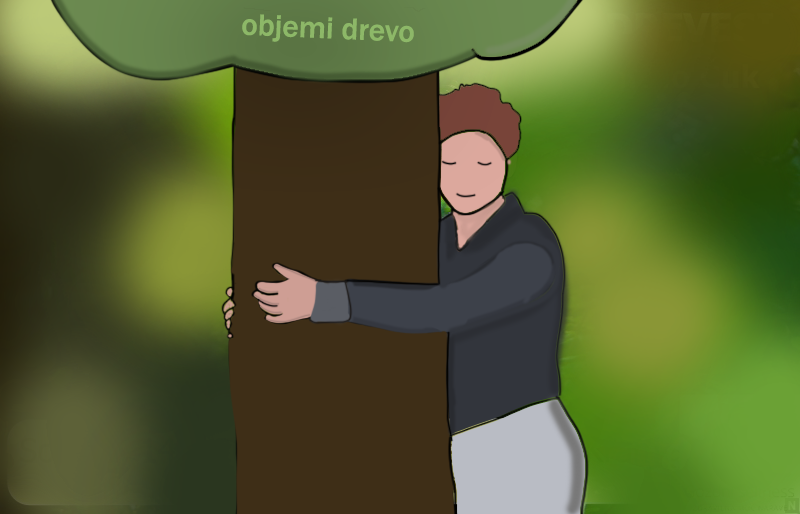 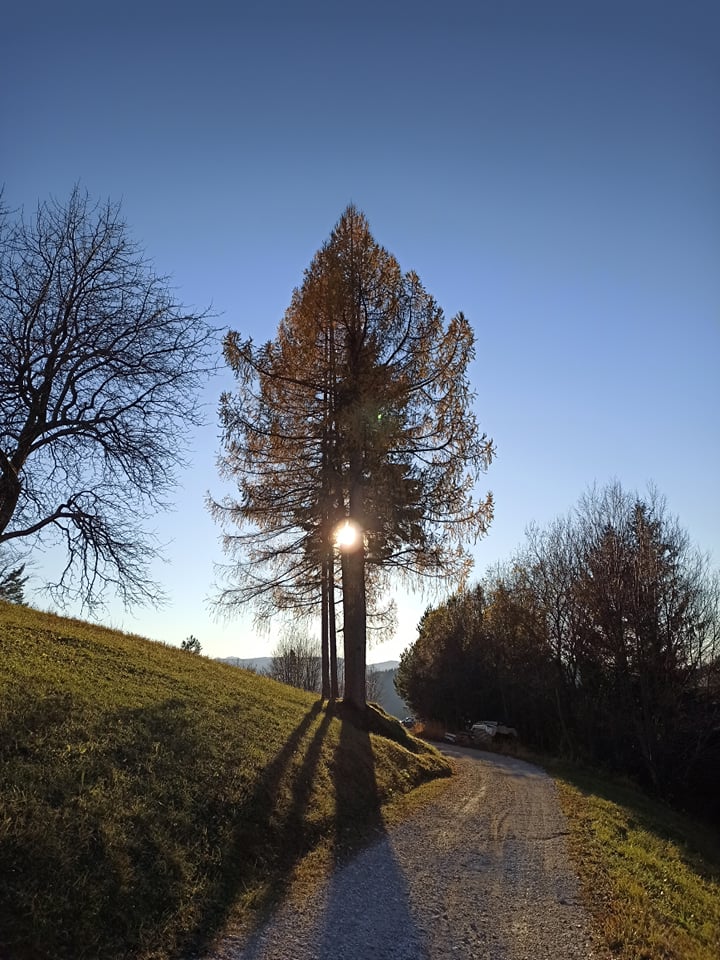 Začutite energijo dreves in narave.Skrivnostne moči rastlin in listov.Nadihajte se svežega zraku in naglejte se vseh lepot gozda. 